Projektas               Vadovaudamasi Lietuvos Respublikos vietos savivaldos įstatymo 16 straipsnio 4 dalimi,  Lietuvos Respublikos sveikatos priežiūros įstaigų įstatymo 28 straipsnio 2 punktu, Lietuvos nacionalinės sveikatos sistemos viešųjų ir biudžetinių įstaigų, teikiančių asmens sveikatos priežiūros paslaugas, veiklos rezultatų vertinimo rodiklių 2018 metų siektinomis reikšmėmis, patvirtintomis Lietuvos Respublikos sveikatos apsaugos ministro 2018 m. gegužės 9 d. įsakymu Nr. V-554 ,,Dėl Lietuvos nacionalinės sveikatos sistemos viešųjų ir biudžetinių įstaigų, teikiančių asmens sveikatos priežiūros paslaugas, veiklos rezultatų vertinimo rodiklių 2018 metų siektinų reikšmių patvirtinimo“, atsižvelgdama į Pagėgių savivaldybės Pagėgių palaikomojo gydymo, slaugos ir senelių globos namų direktorės 2018 m. birželio 13 d. raštą Nr. 150 „Dėl Pagėgių palaikomojo gydymo, slaugos ir senelių globos namų 2018 metų siektinų veiklos užduočių“, Pagėgių savivaldybės taryba  nusprendžia:1. Nustatyti Pagėgių savivaldybės biudžetinės įstaigos ,,Pagėgių palaikomojo gydymo, slaugos ir senelių globos namai“ 2018 metų siektinas veiklos užduotis (pridedama).2.  Pavesti Savivaldybės merui sudaryti komisiją Pagėgių savivaldybės viešųjų ir biudžetinių sveikatos priežiūros įstaigų, teikiančių asmens sveikatos priežiūros paslaugas, metinių veiklos užduočių įvykdymui įvertinti.3. Sprendimą paskelbti Pagėgių savivaldybės interneto svetainėje www.pagegiai.lt.     Šis sprendimas gali būti skundžiamas Regionų apygardos administracinio teismo Klaipėdos rūmams (Galinio Pylimo g. 9, 91230 Klaipėda) Lietuvos Respublikos administracinių bylų teisenos įstatymo nustatyta tvarka per 1 (vieną) mėnesį nuo sprendimo paskelbimo dienos. SUDERINTA:Administracijos direktorė                                          		               Dainora ButvydienėBendrojo ir juridinio skyriaus vyriausiasis specialistas                                     Valdas VytuvisKalbos ir archyvo tvarkytoja                                                              	               Laimutė MickevičienėParengė vyriausioji specialistė sveikatai ir sanitarijai                                                      Irena Levickienė`	PATVIRTINTAPagėgių savivaldybės tarybos2018 m. birželio   d.sprendimo Nr. T-BIUDŽETINĖS ĮSTAIGOS ,,PAGĖGIŲ PALAIKOMOJO GYDYMO, SLAUGOS IR SENELIŲ GLOBOS NAMAI“2018 METŲ SIEKTINOS VEIKLOS UŽDUOTYS____________________________________________________Pagėgių savivaldybės tarybosveiklos reglamento2 priedas,,DĖL BIUDŽETINĖS ĮSTAIGOS ,,PAGĖGIŲ PALAIKOMOJO GYDYMO, SLAUGOS IR SENELIŲ GLOBOS NAMAI“  2018 METŲ SIEKTINŲ VEIKLOS UŽDUOČIŲ NUSTATYMO“  (Tarybos sprendimo projekto pavadinimas)AIŠKINAMASIS RAŠTAS________2018 06 15_____________(data)1. Parengto projekto tikslai ir uždaviniaiProjekto tikslas nustatyti biudžetinei įstaigai ,,Pagėgių palaikomojo gydymo ir senelių slaugos namai“ veiklos užduotis 2018 metams, vadovaujantis Lietuvos Respublikos sveikatos priežiūros įstaigų įstatymo 152 straipsniu, reglamentuojančiu LNNS viešųjų įstaigų ir LNNS biudžetinių įstaigų, teikiančių asmens sveikatos priežiūros paslaugas, veiklos rezultatų vertinimą.2.Kaip šiuo metu yra sureguliuoti projekte aptarti klausimai	Veiklos užduotys įstaigai 2018 m. nenustatytos. 3. Kokių teigiamų rezultatų laukiamaPatvirtinus įstaigos 2018 metų veiklos užduotis, siekiama efektyvesnės įstaigos veiklos.4. Galimos neigiamos priimto projekto pasekmės ir kokių priemonių reikėtų imtis, kad tokių pasekmių būtų išvengtaNeigiamų pasekmių nenumatoma.5.Kokius galiojančius aktus (tarybos, mero, savivaldybės administracijos direktoriaus) reikėtų pakeisti ir panaikinti, priėmus sprendimą pagal teikiamą projektą            Nėra galiojančių teisės aktų, kuriuos būtina pakeisti ar panaikinti, priėmus teikiamą sprendimo  projektą.         6.Jeigu priimtam sprendimui reikės kito tarybos sprendimo, mero potvarkio ar administracijos direktoriaus įsakymo, kas ir kada juos turėtų parengtiNereikės.7. Ar reikalinga atlikti sprendimo projekto antikorupcinį vertinimąTaip8. sprendimo vykdytojai ir įvykdymo terminai, lėšų, reikalingų sprendimui įgyvendinti, poreikis (jeigu tai numatoma – derinti su finansų skyriumi)Papildomų biudžeto lėšų projektas nepareikalaus            9. projekto rengimo metu gauti specialistų vertinimai ir išvados, ekonominiai apskaičiavimai (sąmatos)  ir konkretūs finansavimo šaltiniai            Neigiamų specialistų vertinimų ir išvadų negauta-	10.  projekto rengėjas ar rengėjų grupė.             Irena Levickienė, Pagėgių savivaldybės administracijos vyriausioji specialistė sveikatai ir sanitarijai, tel.: 8 441 57482, el. p.: i.levickiene@pagegiai.lt.11. kiti, rengėjo nuomone,  reikalingi pagrindimai ir paaiškinimai.            NereikalingiPagėgių savivaldybės administracijosvyriausioji specialistė sveikatai ir sanitarijai                                                              Irena Levickienė        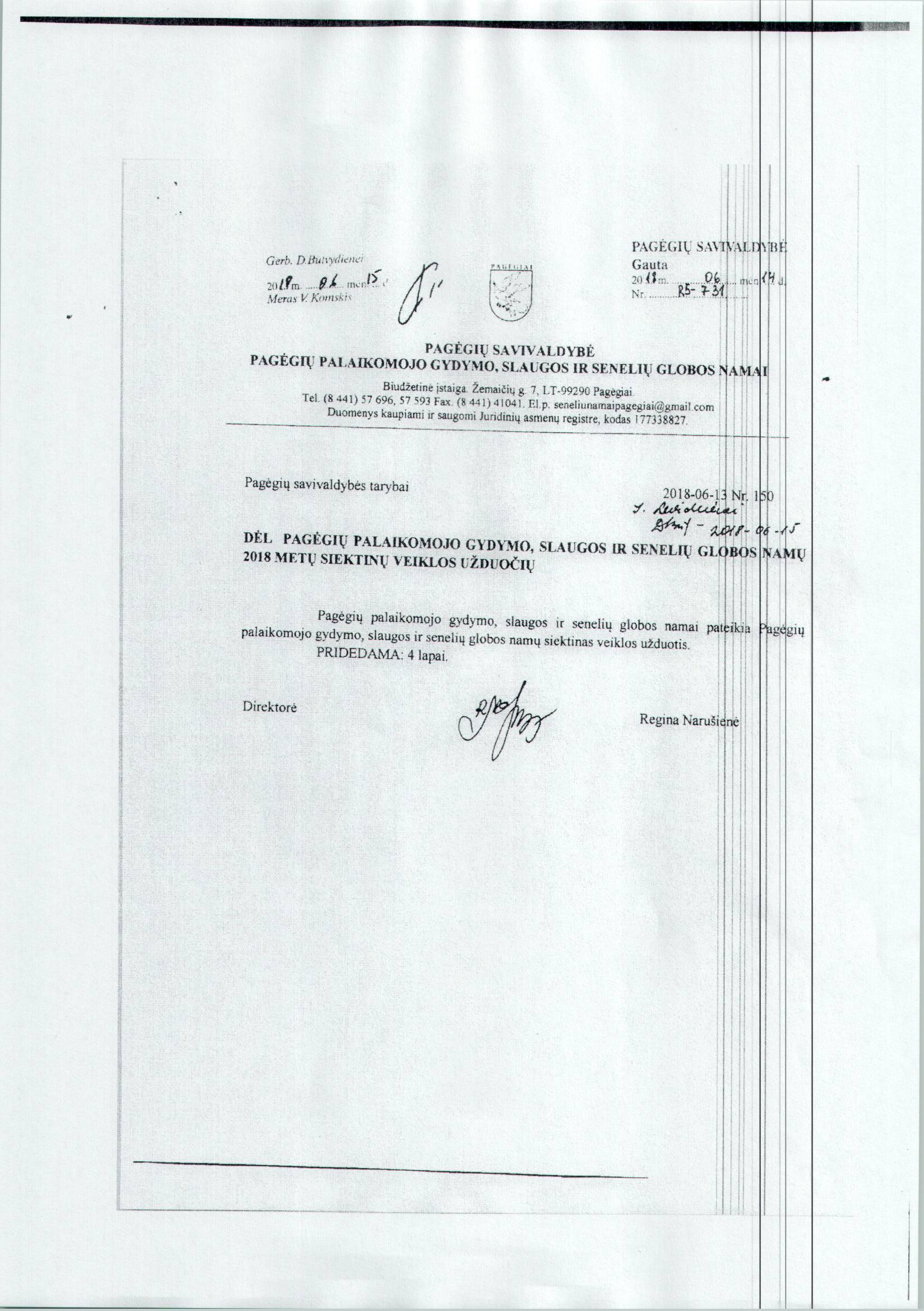 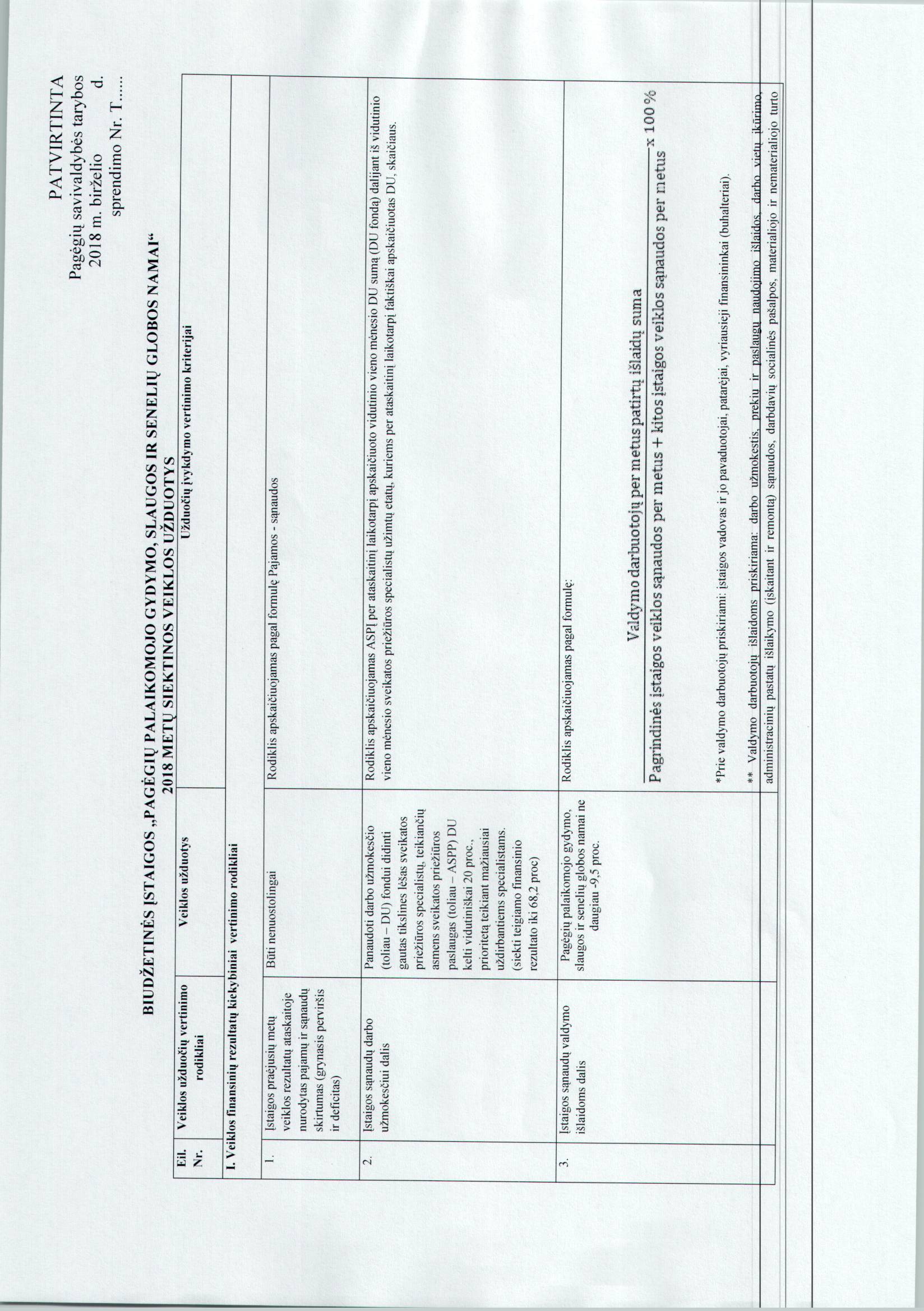 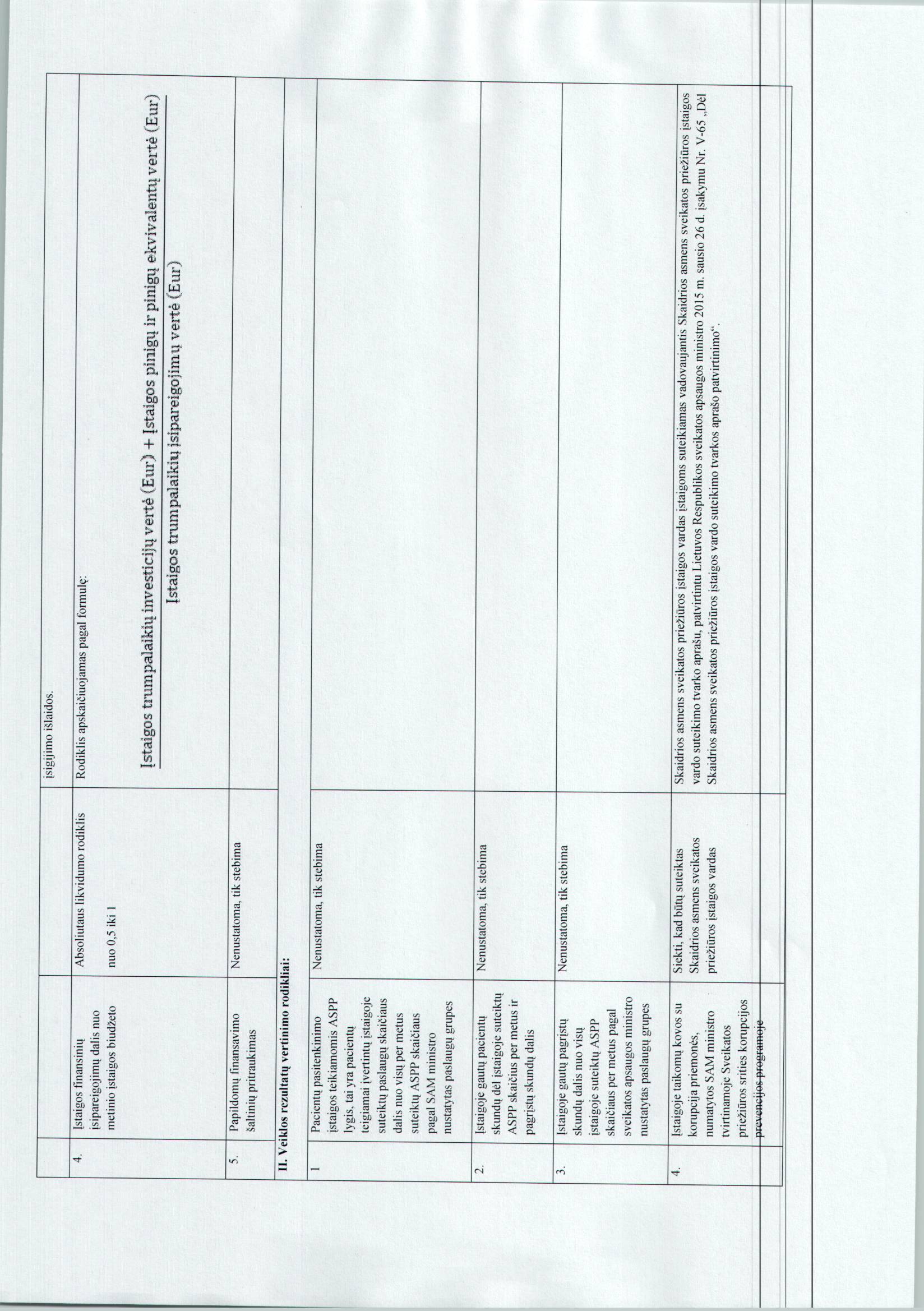 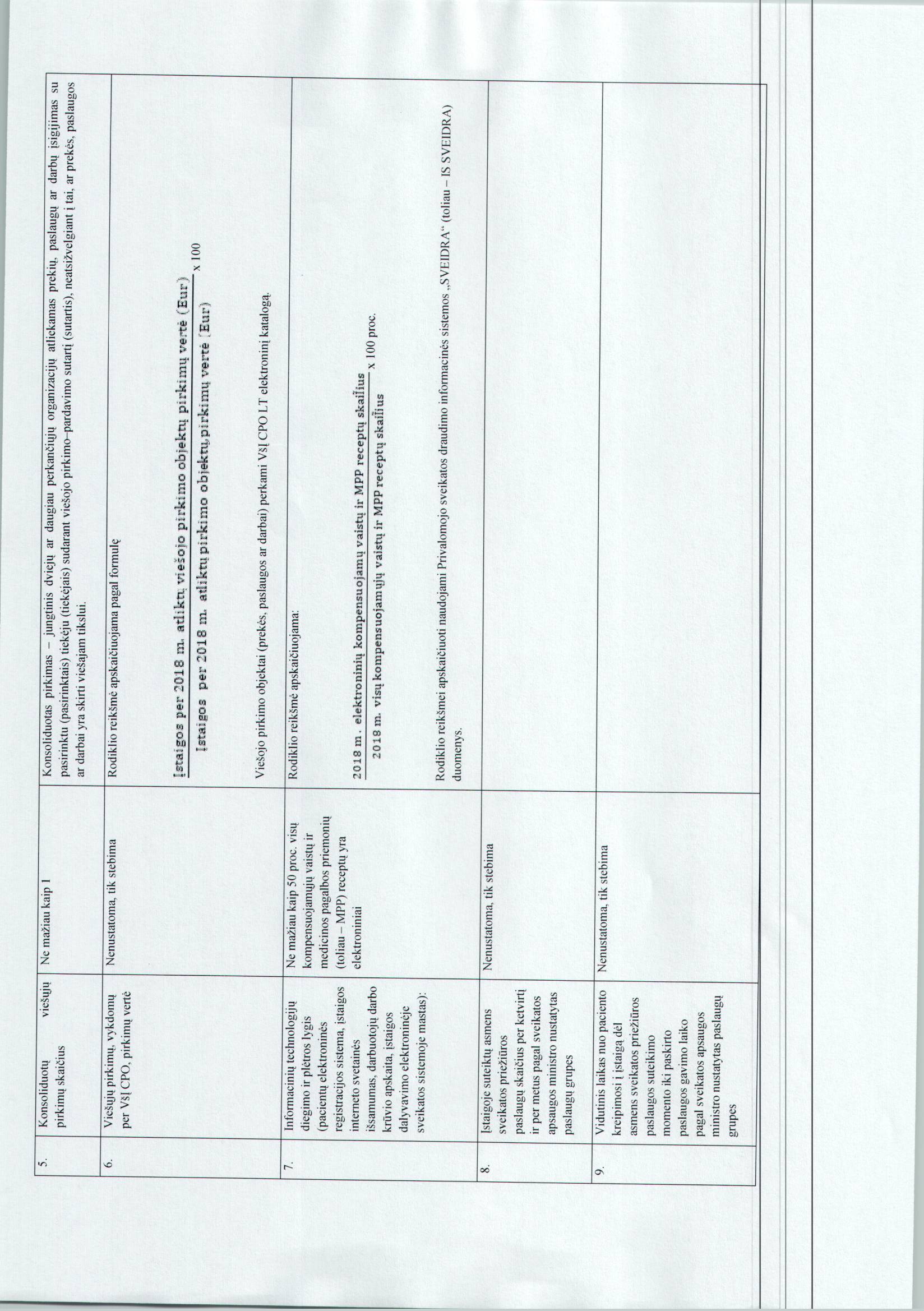 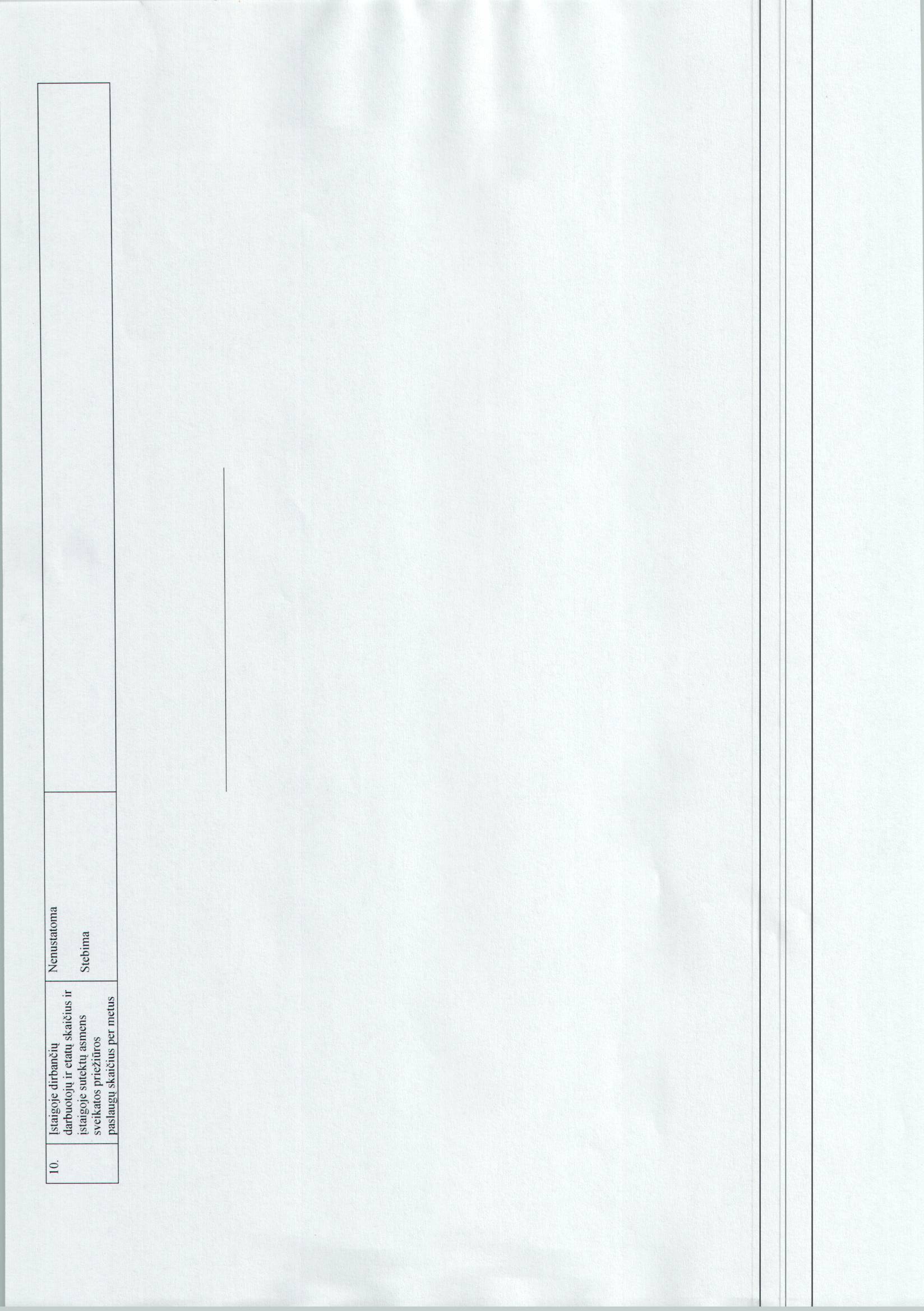 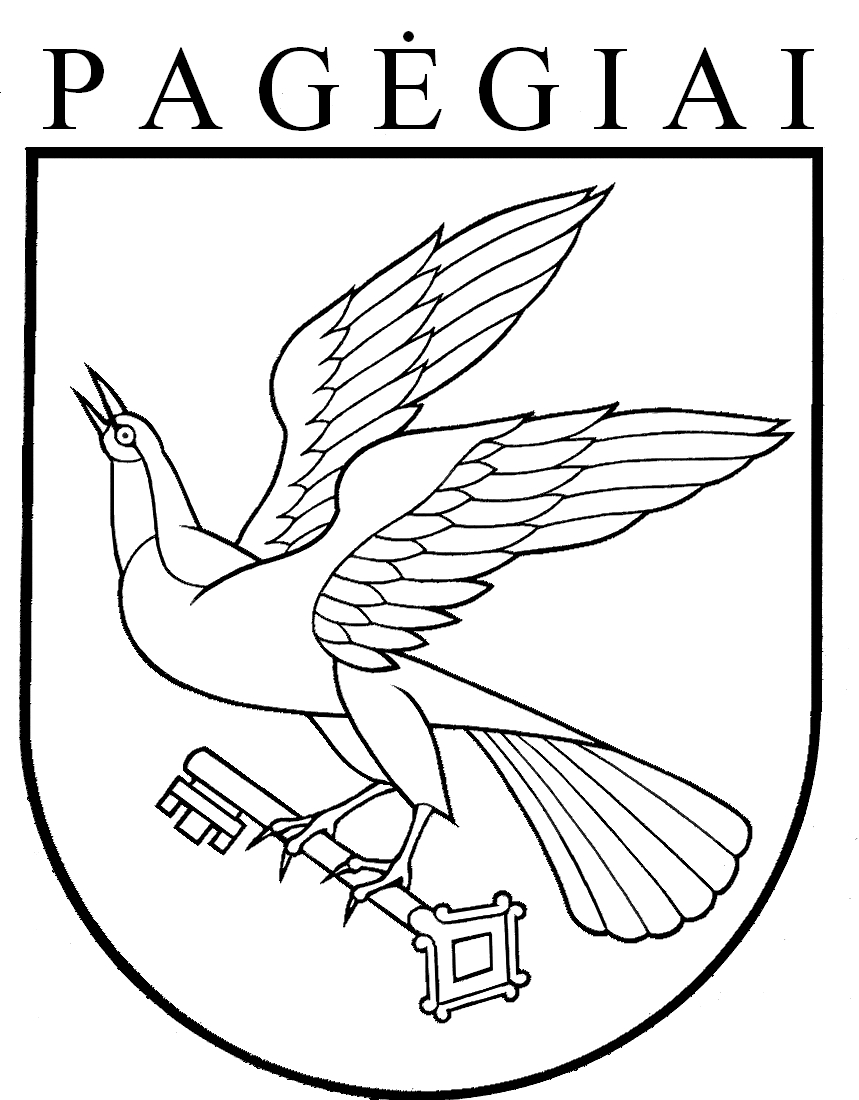 PAGĖGIŲ SAVIVALDYBĖS TARYBAsprendimasDĖL BIUDŽETINĖS ĮSTAIGOS ,,PAGĖGIŲ PALAIKOMOJO GYDYMO, SLAUGOS IR SENELIŲ GLOBOS NAMAI“  2018 METŲ SIEKTINŲ VEIKLOS UŽDUOČIŲ NUSTATYMO 2018 m. birželio 15 d. Nr. T1-109PagėgiaiEil. Nr.Veiklos užduočių vertinimo rodikliaiVeiklos užduotysUžduočių įvykdymo vertinimo kriterijaiI. Veiklos finansinių rezultatų kiekybiniai  vertinimo rodikliaiI. Veiklos finansinių rezultatų kiekybiniai  vertinimo rodikliaiI. Veiklos finansinių rezultatų kiekybiniai  vertinimo rodikliaiI. Veiklos finansinių rezultatų kiekybiniai  vertinimo rodikliai1.Įstaigos praėjusių metų veiklos rezultatų ataskaitoje nurodytas pajamų ir sąnaudų skirtumas (grynasis perviršis ir deficitas)Būti nenuostolingaiRodiklis apskaičiuojamas pagal formulę Pajamos - sąnaudos2.Įstaigos sąnaudų darbo užmokesčiui dalisPanaudoti darbo užmokesčio (toliau – DU) fondui didinti gautas tikslines lėšas sveikatos priežiūros specialistų, teikiančių asmens sveikatos priežiūros paslaugas (toliau – ASPP) DU kelti vidutiniškai 20 proc., prioritetą teikiant mažiausiai uždirbantiems specialistams. (siekti teigiamo finansinio rezultato iki 68,2 proc)Rodiklis apskaičiuojamas ASPĮ per ataskaitinį laikotarpį apskaičiuoto vidutinio vieno mėnesio DU sumą (DU fondą) dalijant iš vidutinio vieno mėnesio sveikatos priežiūros specialistų užimtų etatų, kuriems per ataskaitinį laikotarpį faktiškai apskaičiuotas DU, skaičiaus.3.Įstaigos sąnaudų valdymo išlaidoms dalisPagėgių palaikomojo gydymo, slaugos ir senelių globos namai ne daugiau -9,5 proc.Rodiklis apskaičiuojamas pagal formulę: 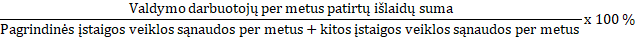 *Prie valdymo darbuotojų priskiriami: įstaigos vadovas ir jo pavaduotojai, patarėjai, vyriausieji finansininkai (buhalteriai).** Valdymo darbuotojų išlaidoms priskiriama: darbo užmokestis, prekių ir paslaugų naudojimo išlaidos, darbo vietų įkūrimo, administracinių pastatų išlaikymo (įskaitant ir remontą) sąnaudos, darbdavių socialinės pašalpos, materialiojo ir nematerialiojo turto įsigijimo išlaidos.4.Įstaigos finansinių įsipareigojimų dalis nuo metinio įstaigos biudžetoAbsoliutaus likvidumo rodiklisnuo 0,5 iki 1Rodiklis apskaičiuojamas pagal formulę: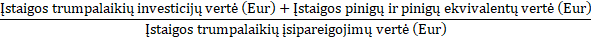 5.Papildomų finansavimo šaltinių pritraukimasNenustatoma, tik stebimaII. Veiklos rezultatų vertinimo rodikliai:II. Veiklos rezultatų vertinimo rodikliai:II. Veiklos rezultatų vertinimo rodikliai:II. Veiklos rezultatų vertinimo rodikliai:1Pacientų pasitenkinimo įstaigos teikiamomis ASPP lygis, tai yra pacientų teigiamai įvertintų įstaigoje suteiktų paslaugų skaičiaus dalis nuo visų per metus suteiktų ASPP skaičiaus pagal SAM ministro nustatytas paslaugų grupesNenustatoma, tik stebima2.Įstaigoje gautų pacientų skundų dėl įstaigoje suteiktų ASPP skaičius per metus ir pagrįstų skundų dalisNenustatoma, tik stebima3.Įstaigoje gautų pagrįstų skundų dalis nuo visų įstaigoje suteiktų ASPP skaičiaus per metus pagal sveikatos apsaugos ministro nustatytas paslaugų grupesNenustatoma, tik stebima4.Įstaigoje taikomų kovos su korupcija priemonės, numatytos SAM ministro tvirtinamoje Sveikatos priežiūros srities korupcijos prevencijos programojeSiekti, kad būtų suteiktas Skaidrios asmens sveikatos priežiūros įstaigos vardasSkaidrios asmens sveikatos priežiūros įstaigos vardas įstaigoms suteikiamas vadovaujantis Skaidrios asmens sveikatos priežiūros įstaigos vardo suteikimo tvarko aprašu, patvirtintu Lietuvos Respublikos sveikatos apsaugos ministro 2015 m. sausio 26 d. įsakymu Nr. V-65 „Dėl Skaidrios asmens sveikatos priežiūros įstaigos vardo suteikimo tvarkos aprašo patvirtinimo“.5.Konsoliduotų viešųjų pirkimų skaičiusNe mažiau kaip 1Konsoliduotas pirkimas – jungtinis dviejų ar daugiau perkančiųjų organizacijų atliekamas prekių, paslaugų ar darbų įsigijimas su pasirinktu (pasirinktais) tiekėju (tiekėjais) sudarant viešojo pirkimo–pardavimo sutartį (sutartis), neatsižvelgiant į tai, ar prekės, paslaugos ar darbai yra skirti viešajam tikslui.6.Viešųjų pirkimų, vykdomų per VšĮ CPO, pirkimų vertėNenustatoma, tik stebimaRodiklio reikšmė apskaičiuojama pagal formulę x 100 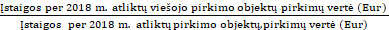 Viešojo pirkimo objektai (prekės, paslaugos ar darbai) perkami VšĮ CPO LT elektroninį katalogą.7.Informacinių technologijų diegimo ir plėtros lygis (pacientų elektroninės registracijos sistema, įstaigos interneto svetainės išsamumas, darbuotojų darbo krūvio apskaita, įstaigos dalyvavimo elektroninėje sveikatos sistemoje mastas):Ne mažiau kaip 50 proc. visų kompensuojamųjų vaistų ir medicinos pagalbos priemonių (toliau – MPP) receptų yra elektroniniaiRodiklio reikšmė apskaičiuojama: x 100 proc.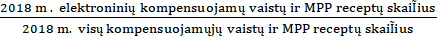 Rodiklio reikšmei apskaičiuoti naudojami Privalomojo sveikatos draudimo informacinės sistemos „SVEIDRA“ (toliau – IS SVEIDRA) duomenys.8.Įstaigoje suteiktų asmens sveikatos priežiūros paslaugų skaičius per ketvirtį ir per metus pagal sveikatos apsaugos ministro nustatytas paslaugų grupesNenustatoma, tik stebima9.Vidutinis laikas nuo paciento kreipimosi į įstaigą dėl asmens sveikatos priežiūros paslaugos suteikimo momento iki paskirto paslaugos gavimo laiko pagal sveikatos apsaugos ministro nustatytas paslaugų grupesNenustatoma, tik stebima10.Įstaigoje dirbančių darbuotojų ir etatų skaičius ir įstaigoje sutektų asmens sveikatos priežiūros paslaugų skaičius per metusNenustatoma Stebima